Thursday 10 am                                            Open Breed Hunter Pleasure, OpenMorgan Western Pleasure OpenWalk Trot Hunt Seat Eq 11 & underMorgan Classic Pleasure Driving Ladies Open English Pleasure Am/Jr ExHackney Pony Show Pleasure DrivingMorgan Pleasure Driving Junior HorseHunt Seat Equitation 13 & underMorgan English Pleasure AmWestern Seat Equitation 14-17Morgan Classic Pleasure Saddle OpenOpen Breed Pleasure Driving, OpenMorgan Hunter Pleasure OpenASB Three Gaited Show PleasureWalk Jog Western Eq 11 & under Open Breed Western Pleasure, OpenSaddle Seat Equitation 13 & underHackney Pony, OpenOpen Classic/Country Pleasure SaddleMorgan Western Pleasure 4YO  Morgan English Pleasure Novice Horse Walk Trot Saddle Seat Eq 11 & underNovice Rider Pleasure, Any Seat, Jr ExThursday 6:30 pmOpen Breed Performance In HandAMHA Saddle Seat MedalMorgan Park Saddle Junior HorseNovice Rider Pleasure, Any Seat, AmMorgan Hunter Pleasure Junior HorseASB Three Gaited ParkMorgan Western Pleasure Jr ExhibitorMorgan Pleasure Driving LadiesRoadster Pony to BikeOpen Classic/Country Pleasure DrivingMorgan English Pleasure OpenMorgan Hunter Pleasure AmASB Three Gaited, OpenHunt Seat Equitation 14-17Open Breed Fine HarnessMorgan Pleasure Driving OpenOpen Hunter Pleasure Am/Jr ExMorgan Western Pleasure AmMorgan Classic Pleasure Saddle Jr ExOpen Breed Roadster to Bike, Open Morgan Park Saddle OpenASB Five Gaited, OpenFriday 10 am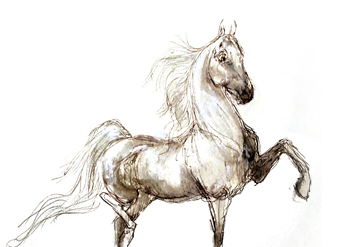 Snaffle Bit Green Park/English PleasureMorgan English Pleasure Jr ExAMHA Western Seat MedalMorgan Hunter Pleasure LadiesMorgan Park Harness Junior HorseMorgan Western Pl Walk Jog 11 &uMorgan Classic Pleasure Driving OpenOpen Breed English Pleasure, OpenMorgan Hunter Pleasure Jr ExMorgan Western Pleasure 3YOSaddle Seat Equitation 14-17Morgan English Pleasure LadiesMorgan Hunter Pl Walk Trot 11 & uMorgan Pleasure Driving Novice HorseMorgan Classic Pleasure Driving Jr ExOpen Western Pleasure, Am/Jr ExOpen Pleasure Driving Am/Jr ExMorgan Hunter Pleasure Novice HorseWestern Seat Equitation 13 & underMorgan Western Pleasure LadiesMorgan Pleasure Driving Jr ExFriday 6:30 pmMorgan Park Harness OpenAMHA Hunt Seat Medal26.   Morgan Classic Pleasure Saddle LadiesHackney Pony Show Pl Driving ChampUPHA Challenge CupMorgan Western Pl Novice Horse Morgan English Pl Walk Trot 11 & u Morgan Classic Pl Saddle Jr Ex StakeMorgan English Pleasure Am StakeRoadster Pony under SaddleOpen Breed Fine Harness, Novice Horse77.1Morgan Junior Hunter Pleasure ChampOpen Breed Western Pleasure ChampMorgan Park Saddle Am, any ageHackney Harness Pony, OpenMorgan Pleasure Driving AmMorgan English Pleasure Junior Horse84.1Morgan Junior Western Pl ChampOpen Roadster to Bike, Novice HorseMorgan Hunter Pleasure Am StakeACADEMY DIVISION- Saturday 9 amW-T Horsemanship 18 & Over W-T Horsemanship Champ 18 & Over Academy Pl Driving ReinsmanshipW-T Horsemanship 14-17W-T Horsemanship Champ 14-17W-T Horsemanship 11-13W-T Horsemanship Champ 11 -1394.1 W-T Horsemanship 9-10 94.2 W-T Horsemanship Champ 9-1094.3 W-T Horsemanship 8 & Under94.4 W-T Horsemanship Champ 8 & UnderW-T Hunt/Western Horsemanship W-T Hunt/Western Horsemanship Champ W-T Pattern A any seat W-T-C Horsemanship 18 & OverW-T-C Horsemanship Champ 18 & O Lead line 7 & Under Walk Only W-T On the Line 7 & Under  W-T-C Horsemanship 17 & UnderW-T-C Horsemanship Champ 17 & u W-T-C Hunt/West Horsemanship W-T-C Hunt/West Horsemanship ChampW-T-C Pattern B any seatONE HOUR BREAKHunt Seat Equitation ChampOpen Classic/Country Pl Saddle Champ87.   Open Roadster Under Saddle Hackney Harness Pony Champ Morgan Western Pl Walk Jog 11 & u Champ Morgan English Pleasure Jr Ex Stake Snaffle Bit Green Western/Hunter Pl Morgan Pl Driving Am/Jr Ex Stake Morgan Western Pleasure Champ83.   Morgan Classic Pl Driving Champ Open Breed Hunter Pleasure Champ Morgan English Pl Walk Trot 11 & u Champ Open Breed Pleasure Driving Champ Novice Rider Pleasure, Any Seat Champ Western Seat Equitation Champ ASB Three Gaited Show Pl Champ80.   Open Breed English Pleasure ChampSaturday Evening- 2.5 hours after completion of the prior session Morgan Park Harness ChampASB Three Gaited Park ChampMorgan Western Pleasure Jr Ex Stake Morgan Hunter Pl Walk Trot 11 & u ChampOpen Breed Fine Harness ChampSaddle Seat Equitation ChampMorgan Hunter Pleasure ChampHackney Pony ChampOpen Classic/Country Pl Driving ChampMorgan English Pleasure ChampRoadster Pony to Bike ChampMorgan Western Pleasure Am Stake Open Breed Roadster to Bike ChampMorgan Hunter Pleasure Jr Ex StakeASB Three Gaited Champ Morgan Pleasure Driving ChampMorgan Classic Pleasure Saddle ChampASB Five Gaited ChampMorgan Park Saddle Champ